Düsseldorf/Kirchwaldsede, 06.06.2018Peter der GlücklicheUnd wieder verschlägt es das Team der Deutschen Postcode Lotterie in den Norden der Republik – und zwar nach Niedersachsen. Der glückliche Gewinner des dritten Straßenpreises im Mai heißt Peter*. Das Losglück ist auf seinen Postcode in Kirchwaldsede gefallen: 27386 GQ beschert ihm 10.000 Euro.Bei der Deutschen Postcode Lotterie geht es manchmal sehr schnell: „Da will ich auch stehen“, dachte sich Peter, als er die Fernsehwerbung und unsere strahlenden Gewinner mit den großen Schecks sah. Nur wenige Wochen später klopfte Straßenpreis-Moderator Felix Uhlig samt Team und goldenem Umschlag an der Tür des Niedersachsen. „Ich bin überwältigt, vielen Dank“, sagte Peter, als er die Summe auf dem Scheck gelesen hatte und seine Ehefrau Tina* anschließend umarmte. Und das Schönste für den Gewinner: „Selbst wenn man nichts gewinnen sollte, unterstützt man trotzdem soziale Projekte. Das ist ganz schön wichtig! Und viel besser, als wenn man quasi gar nichts unterstützt.“Der gute Zweck gewinnt immer
Wie immer bei der Deutschen Postcode Lotterie gewinnt auch der gute Zweck, denn mit 30 Prozent jedes Losbeitrages werden gemeinnützige Projekte in der Nähe der Teilnehmer unterstützt. Nicht weit von Bothel konnte dank der Teilnehmer der Deutschen Postcode Lotterie der Gohbach, ein Projekt des NABU Verden e.V., renaturiert werden. Am Ufer des Gohbachs wurden zahlreiche Erlen gepflanzt. Die heimischen und standortgerechten Gehölze sorgen für eine Beschattung des Baches, befestigen die Ufer und bilden so neue Lebensräume. Dadurch wird das Gewässer wiederbelebt und im Idealfall entsteht ein wichtiger Laichhabitat für heimische Fischarten.* Der Deutschen Postcode Lotterie ist der Umgang mit personenbezogenen Daten wichtig. Wir achten die Persönlichkeitsrechte unserer Gewinner und veröffentlichen Namen, persönliche Informationen sowie Bilder nur nach vorheriger Einwilligung. Über die Deutsche Postcode LotterieDie Deutsche Postcode Lotterie ging im Oktober 2016 an den Start. Beim Monatsgewinn werden 250.000 Euro unter allen Gewinnlosen mit dem gezogenen Postcode und weitere 250.000 Euro unter allen übrigen Gewinnlosen der zugehörigen Postleitzahl aufgeteilt. Außerdem reichen die täglichen Geldgewinne von 10 Euro, die sonntags für jedes Los in 2.000 gezogenen Postcodes ausgezahlt werden, über 1.000 Euro, die von Montag bis Freitag für jedes Los in einem gezogenen Postcode winken, bis hin zum Straßenpreis von 10.000 Euro, der samstags für jedes Los in einem gezogenen Postcode garantiert ist. Unter den Gewinnern des vierten Straßenpreises wird zusätzlich zum Geldpreis ein Neuwagen verlost.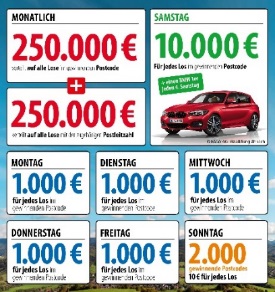 Die Projekte: Gewinnen und zugleich in der Nähe helfen30 Prozent des Losbeitrags fließen in soziale Projekte in der direkten Nähe der Teilnehmer. Ein Beirat unter Vorsitz von Prof. Dr. Rita Süssmuth entscheidet über die Auswahl der Projekte aus den Bereichen sozialer Zusammenhalt, Chancengleichheit und Natur- und Umweltschutz. Weitere Informationen unter www.postcode-lotterie.de/projekte.Die Ziehung: Persönliche GewinnbenachrichtigungDie monatliche Ziehung besteht aus fünf Einzelziehungen. An diesen Ziehungen nehmen sämtliche gültigen Lose teil. Die Gewinner werden per Anruf, Brief oder E-Mail informiert. Die Teilnahme ist ab 18 Jahren möglich. Die nächste Ziehung ist am 7. Juni.Pressekontakt: 
Nicolas BertholdPresssprecher, Deutsche Postcode LotterieMartin-Luther-Platz 2840212 DüsseldorfTelefon: +49 211 94 28 38-32Mobil: +49 172 31 38 886Emai: nicolas.berthold@postcode-lotterie.de 